附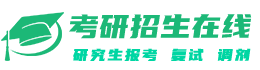 黔南民族师范学院2023年硕士研究生招生专业目录类别码及名称培养学院专业领域代码及名称预计计划数初试考试科目0451教育硕士马克思主义学院045102学科教学（思政）12101思想政治理论、204英语二333教育综合 、809思想政治教育教学论0451教育硕士文学与传媒学院045103学科教学（语文）26101思想政治理论、204英语二333教育综合、902语文课程与教学论0451教育硕士数学与统计学院045104学科教学（数学）12101思想政治理论、204英语二333教育综合、804高等数学综合0451教育硕士物理与电子科学学院045105学科教学（物理）6101思想政治理论、204英语二333教育综合、814中学物理教学论0451教育硕士化学化工学院045106学科教学（化学）6101思想政治理论、204英语二333教育综合、805化学教学论0451教育硕士生物科学与农学院045107学科教学（生物）6101思想政治理论、204英语二333教育综合、806生物教学论0451教育硕士外国语学院045108学科教学（英语）19101思想政治理论、204英语二333教育综合、807英语综合0451教育硕士历史与民族学院045109学科教学（历史）5101思想政治理论、204英语二、333教育综合、813历史教学论0451教育硕士旅游与资源环境学院045110学科教学（地理）5101思想政治理论、204英语二、333教育综合、903人文地理学0451教育硕士音乐舞蹈学院045111学科教学（音乐）5101思想政治理论、204英语二、333教育综合、810音乐教学论0451教育硕士体育学院045112学科教学（体育）9101思想政治理论、204英语二、333教育综合、802学校体育学0451教育硕士美术学院045113学科教学（美术）5101思想政治理论、204英语二、333教育综合、812美术教学论0451教育硕士计算机与信息学院045114现代教育技术12101思想政治理论、204英语二、333教育综合、808现代教育技术综合 0451教育硕士教育科学学院045115小学教育13101思想政治理论、204英语二、333教育综合、811小学课程与教学论0451教育硕士教育科学学院045118学前教育19101思想政治理论、204英语二、333教育综合、803学前教育学